MouseMarkerNumber of cellsNumber of cellsNumber of cellsMouseMarkerFirst sessionLate trainingLast session/extinction session1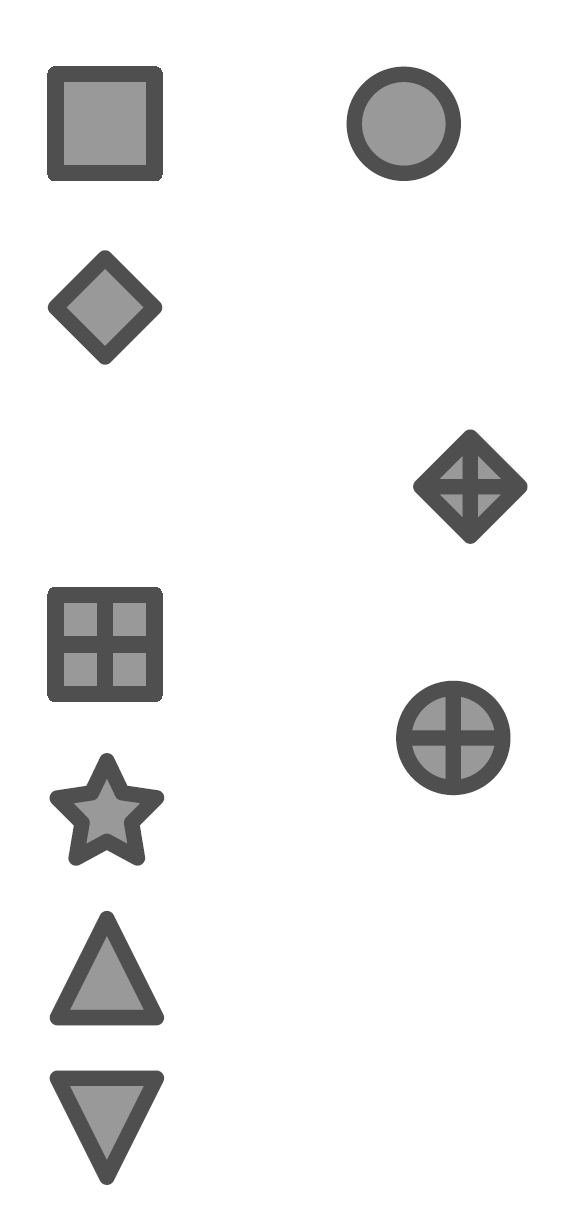 8624983212761443200375659243741152423295187236341611317018671431451708234248243970122105TotalTotal324126962332